

Op zaterdag 18 februari 2017 organiseert de schaakvereniging Utile Dulci te Roelofarendsveen,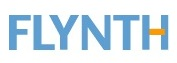 voor de 34e keer het jaarlijkse Tulpentoernooi. 

Toernooivorm : Rapid, zeskampen, 25 minuten p.p.p.p. 

Prijzen : 2 Cadeaubonnen en een wisselbeker per zeskamp. 

Inschrijfgeld : € 8,00 

Speelgelegenheid : 
Dorpshuis de Alkeburcht 
Noordhoek 19 
Roelofarendsveen 
Tel. 071-3312720 

Aanvang : 10.00 Prijsuitreiking : 16.15

Aanmelden : Jan Borst 071-3313774, of secretaris@utile-dulci.eu 

Inschrijving mogelijk t/m 17 februari 2017.

Bijzonderheden : Invitatiegroep van clubkampioenen uit de regio en een bos tulpen voor iedere deelnemer